Publicado en Madrid el 23/09/2020 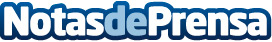 SAPPHIRA PRIVÉ consolida su modelo en franquicia con la apertura de 6 nuevas clínicas durante la pandemiaSAPPHIRA, marca de centros médico-estéticos y fabricante de aparatología con más de 18 años en el sector, continúa con éxito su expansión en España con 6 nuevas clínicasDatos de contacto:Borja SánchezDirector de Expansión de Tormo Franquicias Consulting911 592 558Nota de prensa publicada en: https://www.notasdeprensa.es/sapphira-prive-consolida-su-modelo-en Categorias: Franquicias Finanzas Emprendedores Recursos humanos Consultoría http://www.notasdeprensa.es